Tammy JonesSupervisor of Elections, Levy County 421 S Court StBronson, FL 32621PHONE: (352) 486-5163FAX: (352) 486-5146VOTER REGISTRATION INFORMATION ORDER FORMName or File Number	DatePhone Number	Fax Number	Email Name of Person Picking Up OrderONLY the requester or the person authorized to pick up order listed above can receive this data.Mail, Email or Pick Up?   	                                                                                        Name	 AddressCity 	State              Zip Code   	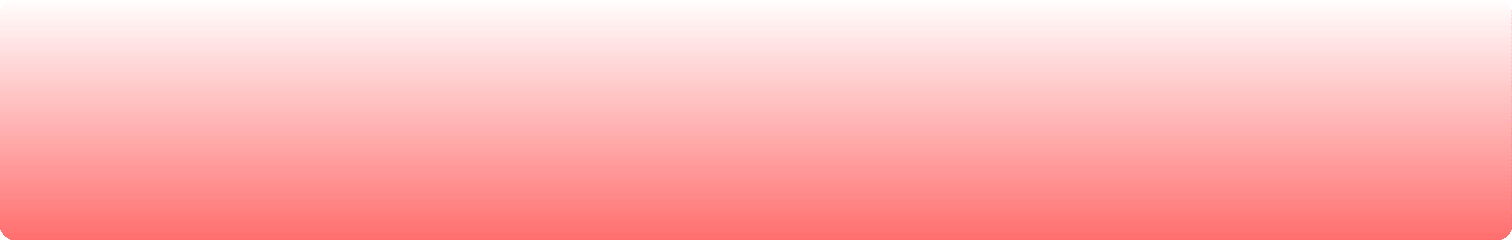 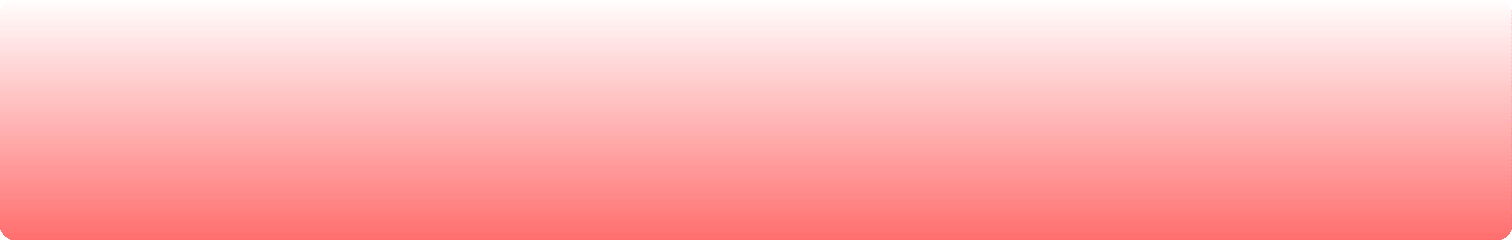 Voter Output Option: (Check ONE)  Voter List Printed   Mailing Labels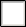   Voter Text File CDVoter List Sort By: (Check ONE)  Voters Name  Voters Name by Precinct   Voters Residence AddressParty Selection: (Check ONE)  All Parties   Democrat RepublicanSpecify District or Precinct: (Check ONE)  Voter Text File Emailed  Levy County   City (Specify)   	   Congressional District 3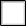   Voters Residence Address by Precinct   Voters by Zip CodeHousehold: (This can only be selected if sorting by residence or zip)(Check ONE)  To the {LASTNAME} household To the registered voters atOther Party:(Specify)  Senate District 9  State Representative 22Precinct (Specify 1-13)  	Address Selection:(Check ONE)  Residence Address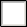   Mailing Address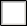 Residence & Mailing Address  (Not Available for Mailing Labels)(This selection is automatic if receiving text file)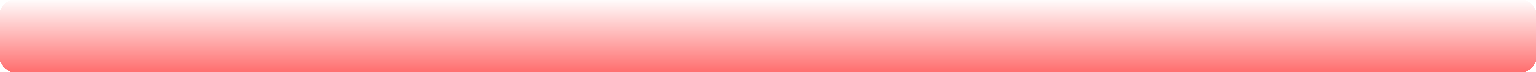 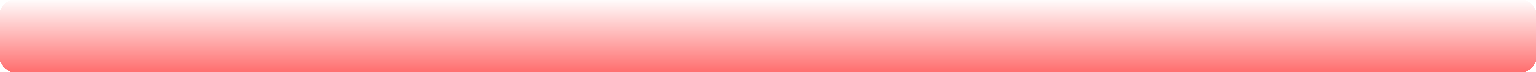 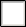 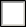 